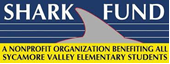 SHARK FUND BOARD MEETING MINUTESSeptember 21, 2022Call to Order: Shark Fund President Alison Stracke called to order at 6:32pm. Attendees:Trish Kawahara, Lisa Guglielmelli, Alison Stracke, Cindy Watkin, Madyson Benz, Adele Beaudreau, Barbara Jones, Jennifer Rodd O’Leary, Christine Hoffman, Erin Meyer, Ashley Wochok, Brian Zhang, Kelly Virgillito, Connie Joe, Brittney Page, Celia SchebellaReview of May Meeting MinutesMotion to approve August 2022 minutes as presented- Jennifer Rodd O’Leary2nd – Kelly VirgillitoAll approved. Passes.Treasurer Update - Kelly VIrgillito1 September Deposit made from Shark Fund Registration Checks.September Financial Update: Celia SchebellaShared visual representation of Shark Fund’s September Finance Update. Income Deposit in Bank Account $25,000 less than budget.$120,000 Donations made through Registration, which projected income will be short of budget $11,000.Editor Update - Connie Joe.After showing a visual of the Bank Statements, checking and savings match, and month to month agree with software.Motion to approve 2021-2022 Audit of the Checking and Savings Accounts as presented- Lisa Guglielmelli2nd – Kelly VirgillitoAll approved. Passes.Motion to approve 2022-2023 Shark Fund Bylaws as presented- Kelly Virgillito2nd – Kelly VirgillitoAll approved. Passes.Upcoming Events and Volunteering: Lisa GuglielmelliVolunteer opportunities arising and need reoccurring help for Sharky Cinema, Monster Mash, Shop.Eat.Enjoy Local.Upcoming Give Backs: Dos Coyotes, Melo’s, Amazon Smile, Card My Yard, Mabels Labels, Farm Fresh to YouPrincipal’s Report: Trish KawaharaStaff Participated in a CPR Training.There was meeting amongst staff for a Data review/Quadrant Review. This will start in October for a 30 minute switch to implement help with Social, Emotional, Math and ELA.Volunteer Meeting for the Shade Committee regarding funding for next year. New Sycamore Custodian – Johnathon JohnsonFaculty Report: Madyson BenzParas implemented with classes to help combos and Read Naturally. New Intervention Specialist Katherine, 4th Grade Para Meredith.PTA Report: Erin MeyerDiscussed short and long term goals regarding shade on the blacktop.Programs and Events that have started are Morning Mile and  SLAM.Events approaching - Festival Around the World, Red Ribbon Week, Family Game Night, Fun Run and Halloween Parade.Meeting adjourned at 7:16pm.